Lớp 4A4 hân hoan chào đón ngày Nhà giáo Việt Nam 20/11Hoà chung không khí tưng bừng của cả nước chào mừng ngày nhà giáo Việt Nam 20/11. Hôm nay ngày 18/11/2022, thầy và trò trường Tiểu học Giang Biên hân hoan vui mừng tổ chức Lễ kỉ niệm 40 năm ngày nhà giáo Việt Nam 20/11/1982 - 20/11/2022 Hàng năm cứ đến dịp 20/11, ngày Nhà giáo Việt Nam, các thầy cô giáo và những người làm giáo dục lại thấy lòng mình rộn rã, tươi vui và xúc động khi được toàn xã hội dành những tình cảm trân trọng, quý mến và biết ơn. Chúng tôi, những người thầy không chỉ dạy kiến thức mà còn truyền nguồn cảm hứng và tình yêu thương cho các thế hệ học trò thực sự cảm thấy hạnh phúc biết bao...Các con HS thân yêu! Không có hạnh phúc nào bằng việc nhìn thấy sự thay đổi, trưởng thành của các con. Không có món quà nào trân quý hơn sự tôn trọng, biết ơn và giữ gìn truyền thống “Tôn sư trọng đạo”. Thời gian vừa qua các thầy cô đã cảm nhận được tình cảm của chúng mình dành tặng qua những bài thơ, văn; những kết quả tiến bộ; những bức tranh đẹp; những lời ca tiếng hát...Nghề “Trồng người” sẽ có ý nghĩa biết bao khi mỗi chúng ta đều xác định: Niềm vui chỉ đến khi trách nhiệm hoàn thành; và hạnh phúc chỉ có khi mỗi chúng ta thực hiện công việc bằng nhịp đập mạnh mẽ của trái tim yêu người, yêu nghề...Để chúc mừng 40 năm Ngày Nhà giáo Việt Nam 20/11, các con học sinh lớp 4A4 nói riêng cũng như học sinh toàn trường nói chung đã tham gia các tiết mục dự thi hết sức sôi nổi, vui nhộn, đặc sắc và ý nghĩa. Đây là món quà tri ân rất ý nghĩa mà học sinh tặng cho những người đã chắp cánh ước mơ, trao cho mình hành trang tri thức để bước vào đời, góp phần bồi đắp tình cảm yêu thương, biết ơn của các thế hệ học sinh với thầy cô và ngôi trường đã dạy dỗ mình nên người. Cũng qua những hoạt động này, mối quan hệ tình cảm giữa thầy và trò được gắn kết, đồng thời nâng cao tinh thần trách nhiệm của các thế hệ giáo viên, học sinh trong trường, để mỗi ngày đến trường là một ngày vui góp phần dựng xây và duy trì Trường học hạnh phúc.Dưới đây là một số hình ảnh ghi nhận: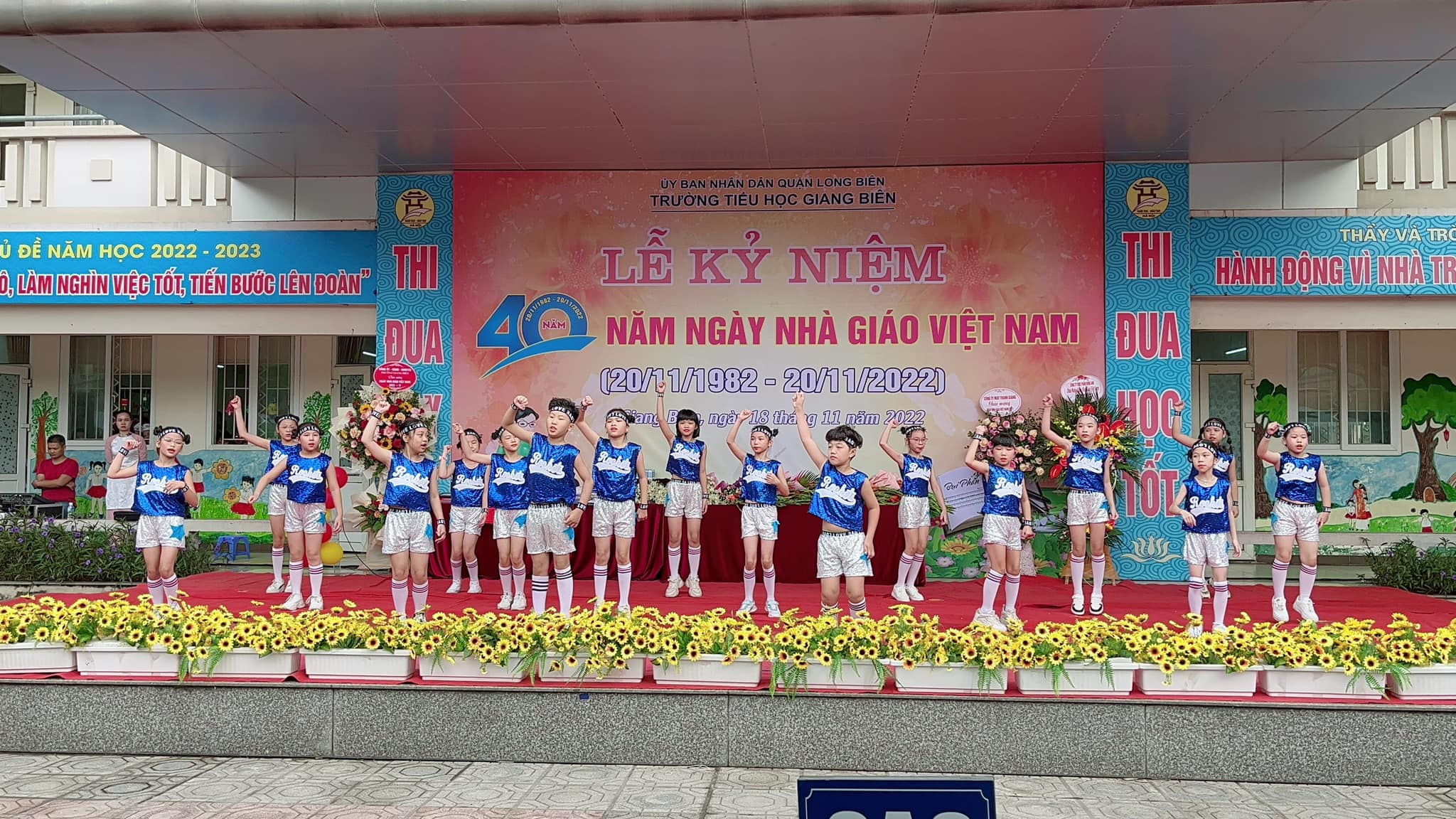 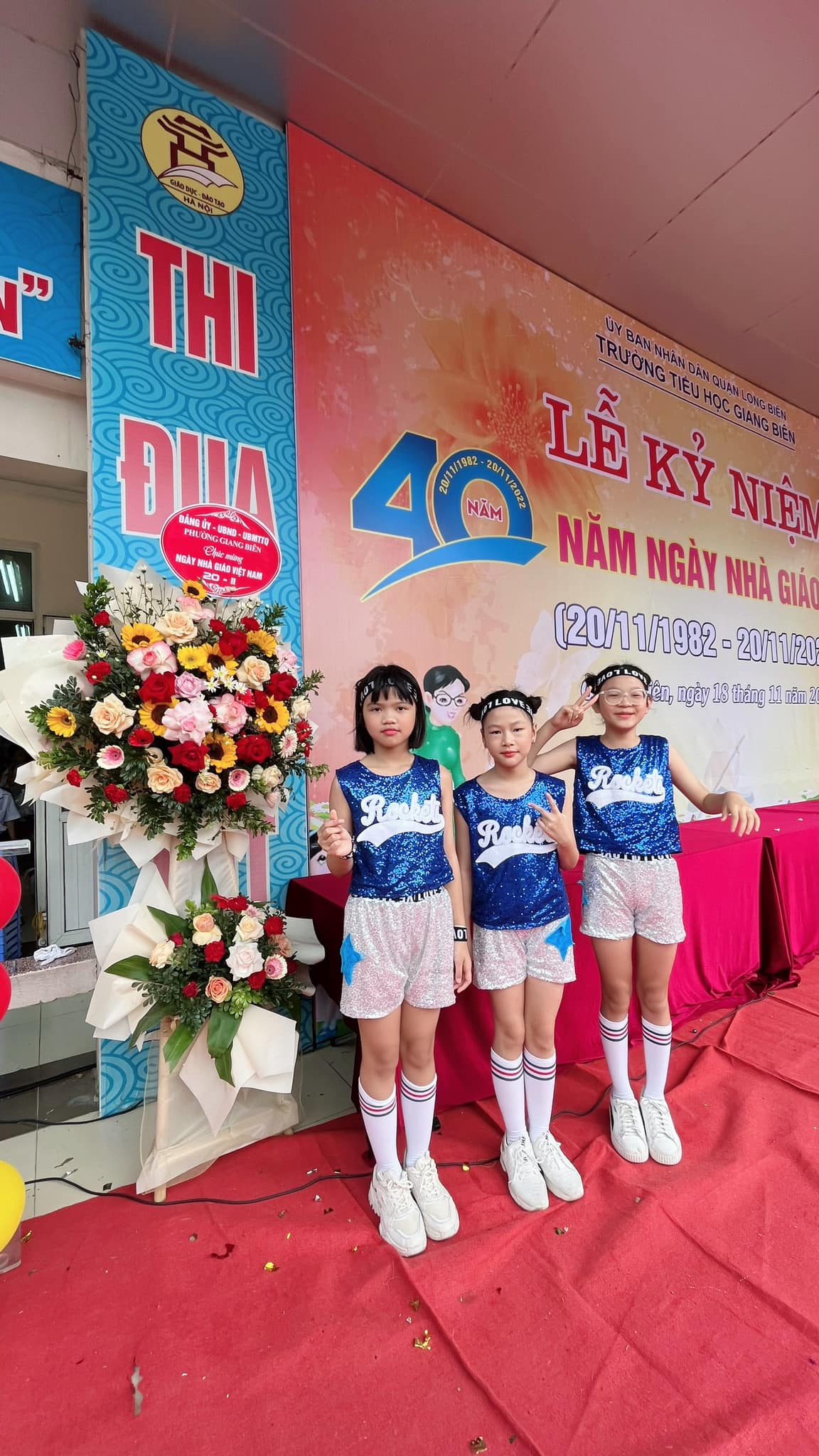 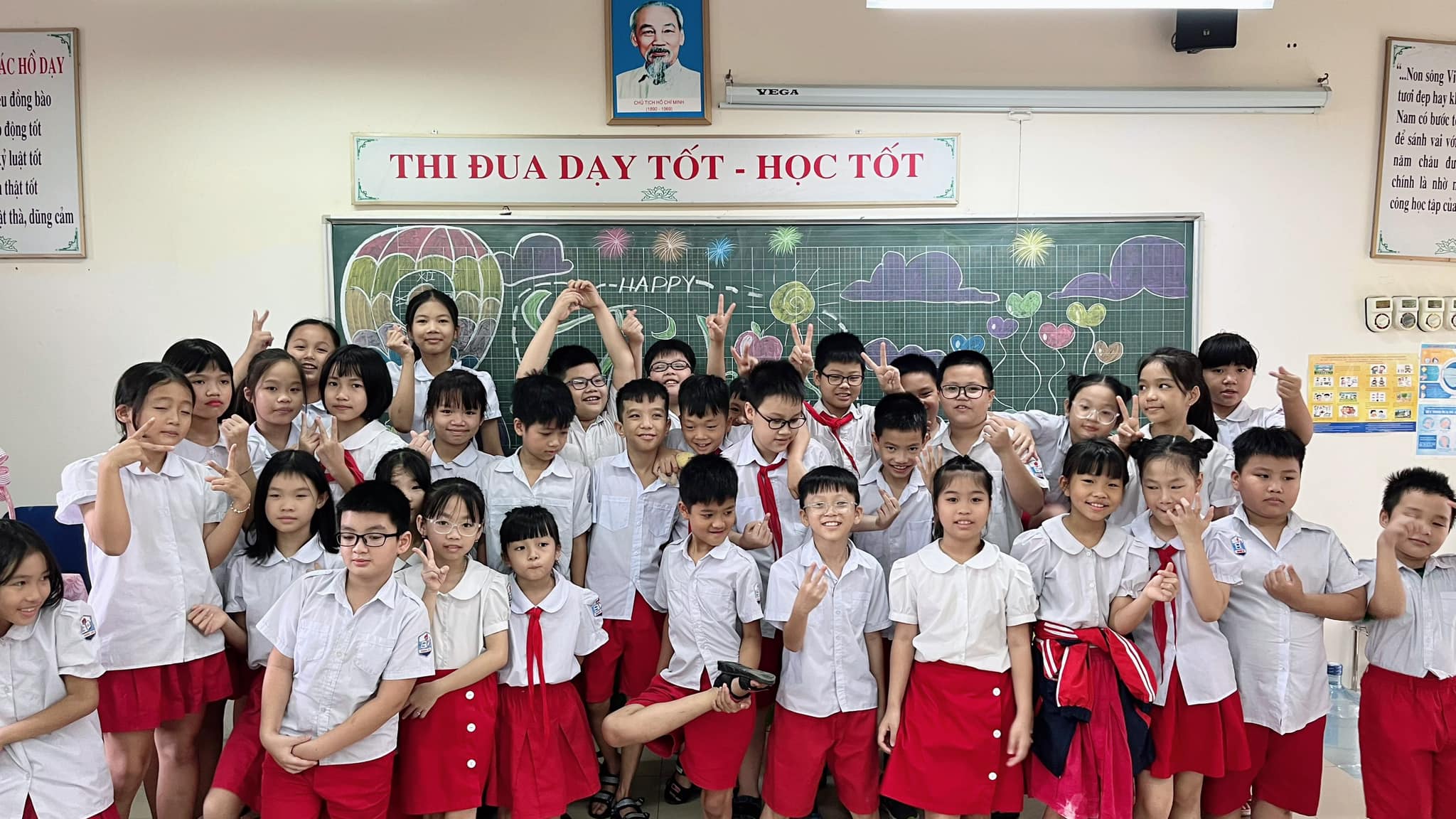 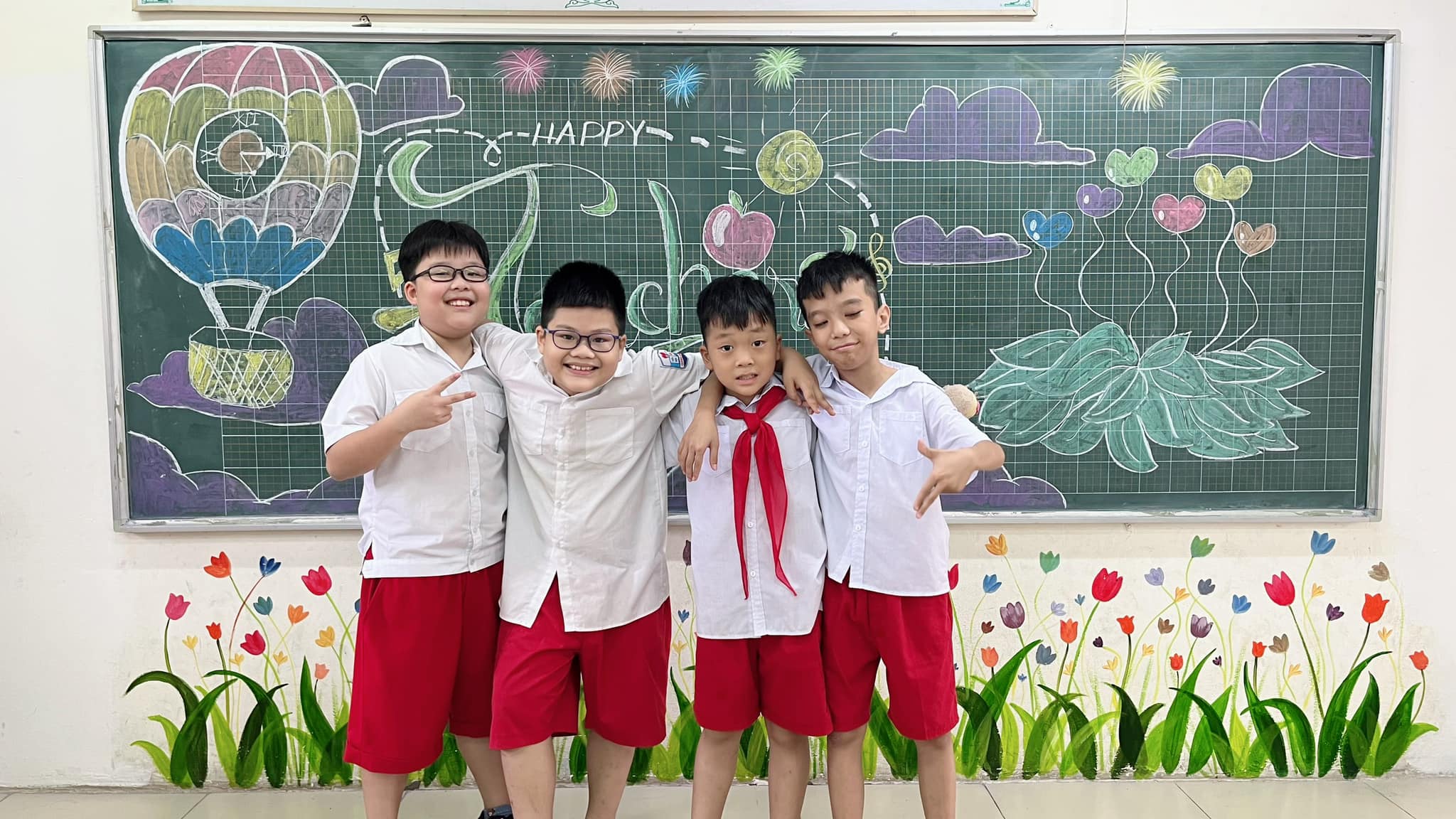 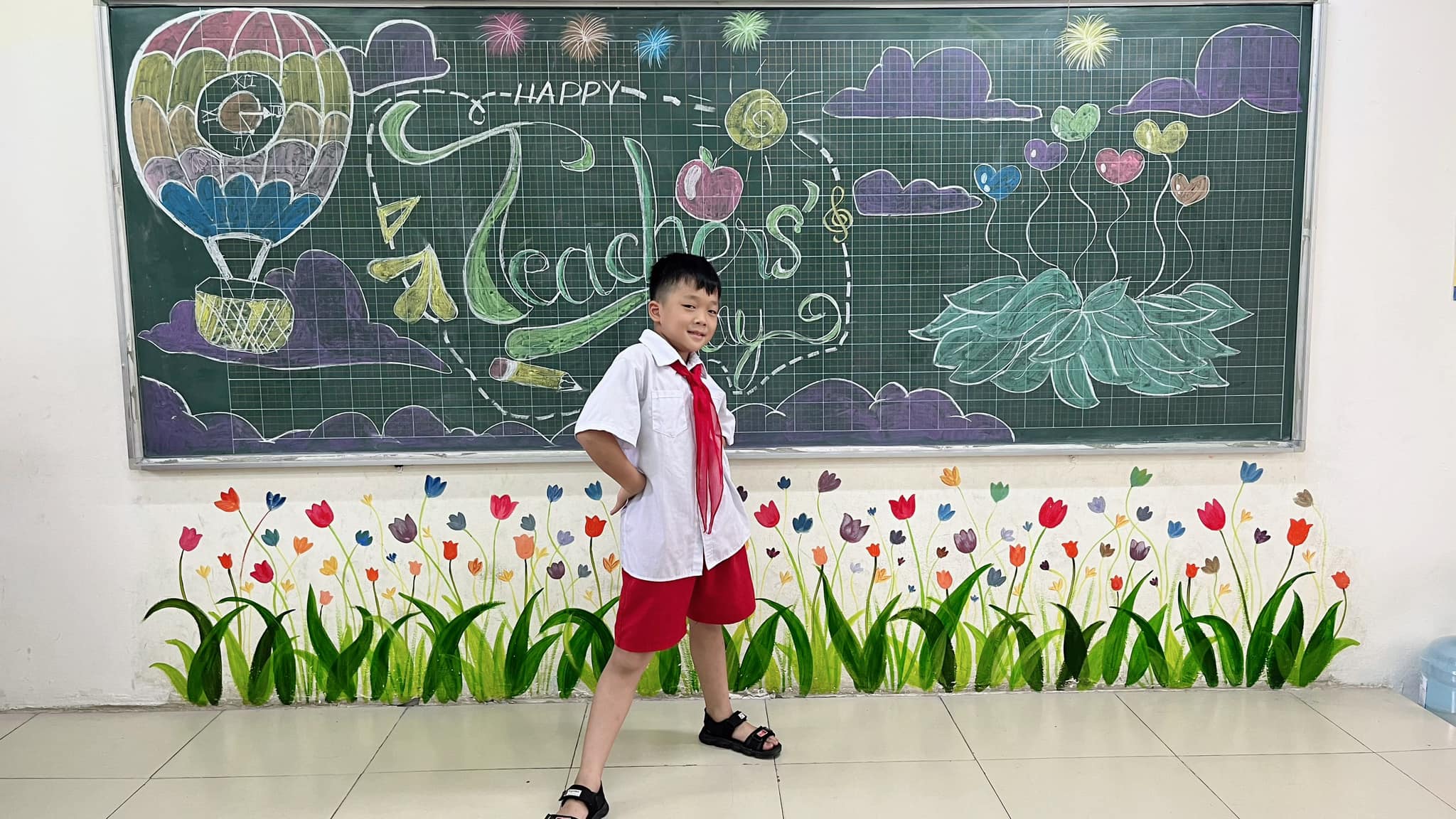 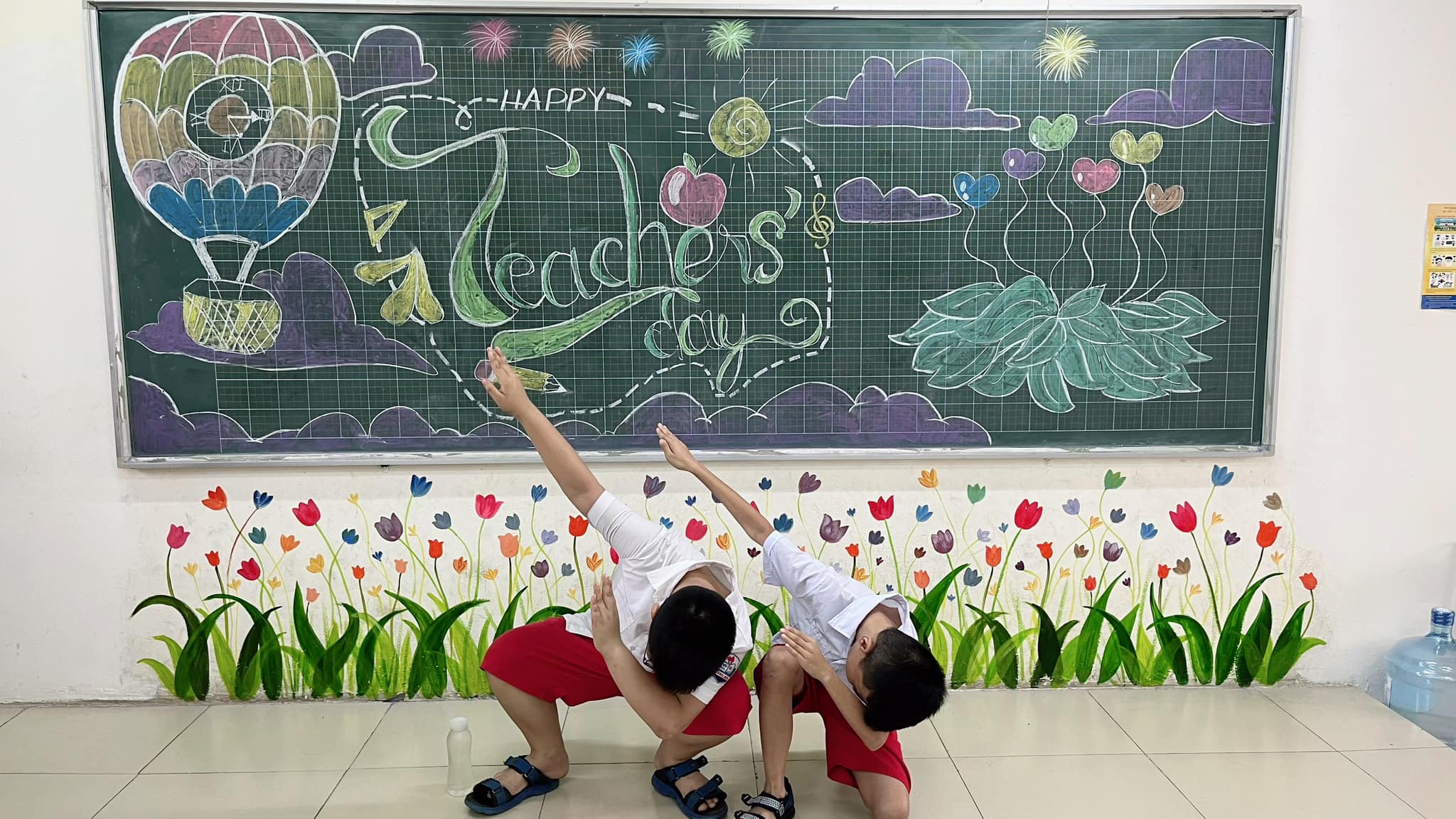 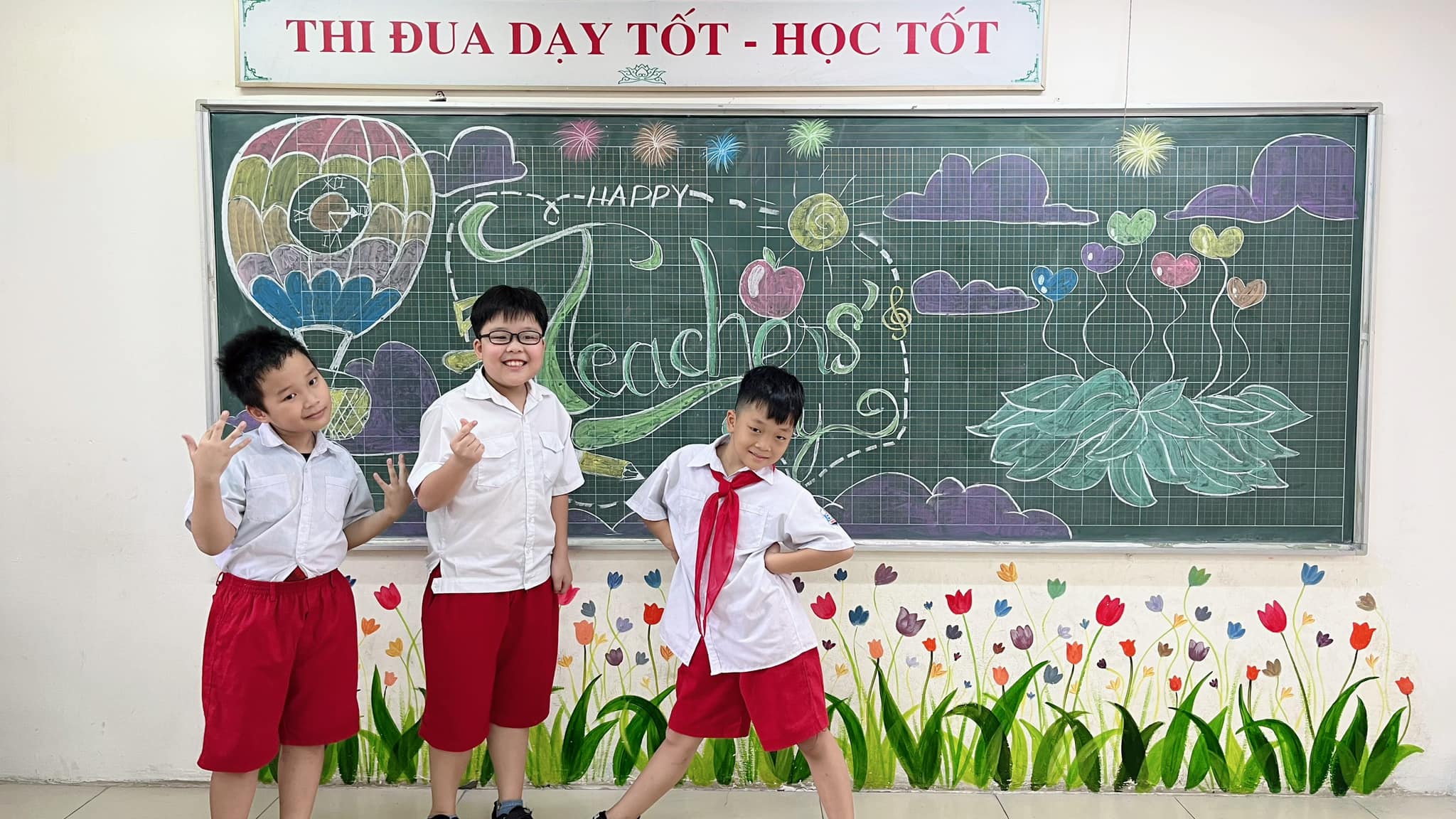 